         МБОУ СОШ №18  имени 28 Армии г.Астрахани                                                   Математика вокруг нас                                                       Тема проекта:                                                   «Числа в загадках»                                                                    Выполнила учащаяся 1 «ж» класса                                                                                  Магомедова Айшат                                                                      Руководитель :Хлямина С.Ж                                                                      учитель начальных классов                                                                            МБОУ СОШ №18                                                                        города АстраханиЯ хочу загадать загадки, в которых встречаются числаДве сестренки, две плетенки Из овечьей пряжи тонкой.Как гулять - так надевать,Чтоб не мерзли пять да пять.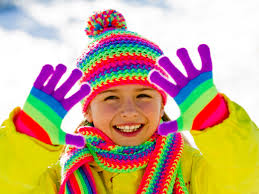 На столбе висят три глаза,
Мы его узнали сразу.
Каждый глаз, когда горит,
Нам команды говорит:
Кто куда поехать может,
Кто идет, а кто стоит.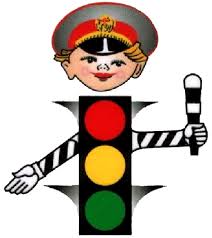 Мне очень понравилась загадка про паука. Теперь я знаю, что у паука восемь ног:"Восемь ног, как восемь рук ,   Вышивают шёлком круг.   Мастер в шёлке знает толк.   Покупайте ,мухи , шёлк ! "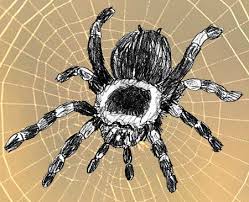 